Консервативное лечение стомы, осложненной ретракцией и перистомальным дерматитомСледует использовать  конвексную пластину с ремнем для увеличения степени надежности системы, см. рис.3.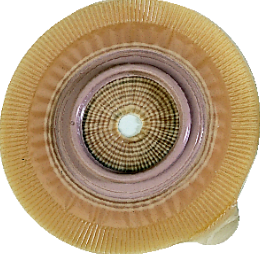 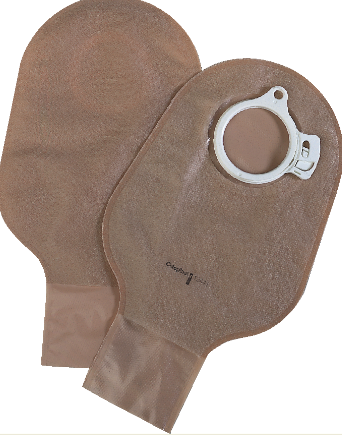 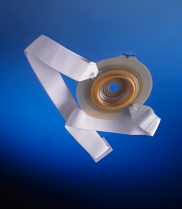 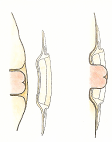 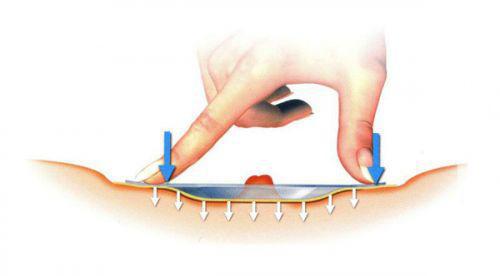 рис.3Конвексная пластина с ремнем                   2-х компонентная система с                     ……………………………………………….дренируемыми мешкамиПЕРИСТОМАЛЬНЫЙ ДЕРМАТИТДля того, чтобы залечить подобное повреждение перистомальной кожи, оптимально использование 2-х компонентной системы калоприемника. Так как под пластиной, защищающей кожу в течение 3-5 дней, возможна эпителизация, заживление поврежденной кожи. Важно понять, почему раздражение возникает именно в этом месте. Скорее всего в этом месте имеется неровность (углубление) кожи, которое можно увидеть в положении стоя или сидя.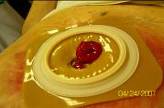 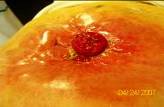 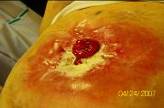 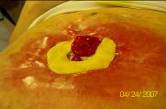  Порядок действий: 1. Осторожно очистить кожу вокруг стомы (теплая вода, детское мыло, или очиститель для кожи вокруг стомы КОМФИЛ, или КОНВИН ), 2. На поврежденную поверхность кожи присыпать порошок Статин (отечественный, есть в аптеках), или абсорбирующий порошок Конватек или Колопласт. Излишки порошка на коже аккуратно удалить (сдуть). 3. Наклеить кольцо EAKIN Cohesive См. ссылку http://astommed.ru/eakin-eakin(кольцо обладает заживляющими свойствами  и  выравнивает перистомальную область), можно использовать защитные кольца СТОМАГЕЗИВ.4. В положении пациента «сидя или стоя», приклеить пластину калоприемника, надеть на нее мешок. Важно, чтобы отверстие в пластине точно соответствовало размеру стомы, диаметр отверстия может быть только на 2- больше диаметра стомы.Что касается продукции, то, из имеющейся у нас в стране, оптимальной является Альтерна или СЕНШУРА Колопласт, 2-х компонентная система, конвексная пластина. Диаметр фланца должен превышать диаметр стомы не меньше, чем на 1,5-  (т.е. если размер вашей стомы 30мм, то размер фланца пластины Альтерна должен быть , но можно и 60мм). При деформированной перистомальной области пластину следует накладывать в положении стоя или сидя.     Желаю успеха.